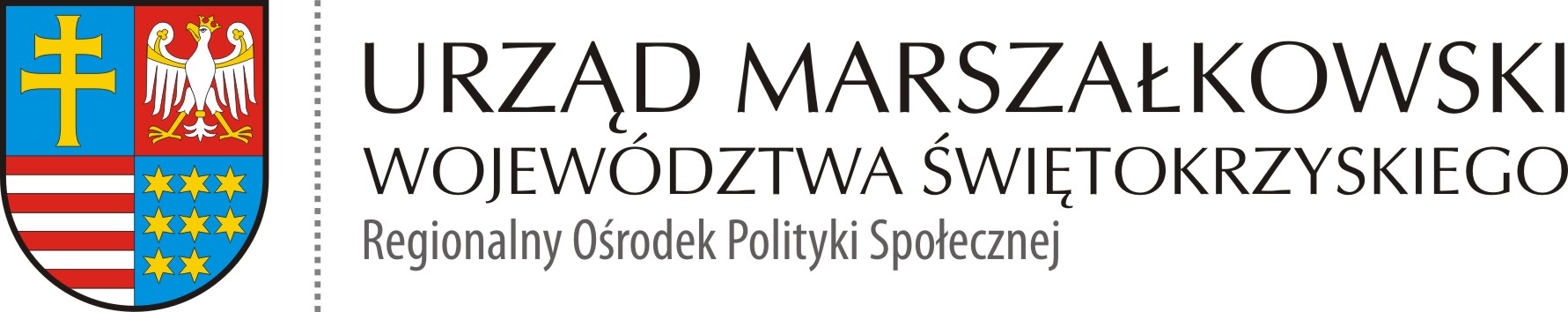 ROPS-II.052.2.27.2020  						            Kielce 12.11.2020 r.ZMIANA SPECYFIKACJIDotyczy postępowania na:Zakup i dostawa sprzętu rekreacyjnego, sportowego, sprzętu fotograficznego i wyposażenia do pracowni ceramicznej w ramach projektów socjalnych gmin: Bieliny, Bogoria, Oksa, Wodzisław, Łopuszno, Łoniów w związku z realizacją projektu partnerskiego „Liderzy kooperacji”.Program Operacyjny Wiedza Edukacja Rozwój - Działanie 2.5 "Skuteczna pomoc społeczna" - "Wypracowanie  i wdrożenie modeli kooperacji pomiędzy instytucjami pomocy społecznej 
i integracji społecznej a podmiotami innych polityk sektorowych m.in. pomocy społecznej, edukacji, zdrowia, sądownictwa i policji"Zgodnie z pkt I ppkt 5 zapytania ofertowego z dnia 04.11.2020 r. informuję, że Zamawiający zmienia zapis w specyfikacji, tj.:Pkt I, ppkt 5 „KRYTERIA OCENY OFERT ORAZ SPOZÓB OCENY OFERTY”   otrzymuje nowe brzmienie:Było:Wybrana zostanie oferta, która uzyska najwyższą liczbę punktów.Kryteria wyboru oferty i ich znaczenie (ocena ofert nastąpi wg kryteriów opisanych poniżej).%=1 punktMaksymalna ilość punktów w ramach kryterium oceny jest równa określonej wadze kryterium w %. Punkty będą przyznawane poszczególnym ofertom wg następujących zasad:Opis sposobu dokonywania oceny kryterium „Cena brutto oferty” (C) - waga 100%, liczone wg wzoru:Najniższa cena brutto spośród badanych ofert 	C =   --------------------------------------------------------------------- x 100Cena brutto badanej ofertyMaksymalna liczba punktów jaką Wykonawca może uzyskać w niniejszym kryterium wynosi 100.Jest:Wybrana zostanie oferta, która uzyska najwyższą liczbę punktów w ramach asortymentu 
w danej części zamówienia (zgodnie z całością asortymentu w poszczególnych punktach).Opis sposobu dokonania obliczenia ceny jednostkowej brutto dla poszczególnego asortymentu:Cena jednostkowa netto podana w formularzu oferty w PLN x wysokość stawki VAT 
w % = cena jednostkowa bruttoCena jednostkowa brutto zostanie zaokrąglona do dwóch miejsc po przecinku zgodnie 
z zasadami matematycznymi.Kryteria wyboru oferty i ich znaczenie (ocena ofert nastąpi wg kryteriów opisanych poniżej) dla części I – VI, %=1 punktMaksymalna ilość punktów w ramach kryterium oceny jest równa określonej wadze kryterium w %. Punkty będą przyznawane poszczególnym ofertom wg następujących zasad:Opis sposobu dokonywania oceny kryterium „Cena jednostkowa brutto poszczególnego asortymentu w ramach złożonej oferty” (CENA) - waga 100%, liczone wg wzoru:Najniższa CENA spośród badanych ofert 	C =   ---------------------------------------------------------------------------------------- x 100CENA badanej ofertyPkt II ppkt 3 „TERMIN I MIEJSCE REALIZACJI ZAMÓWIENIA” otrzymuje nowe brzmienie:Było:Termin realizacji zamówienia – od dnia zawarcia umowy do 16 grudnia 2020 r. (termin realizacji usługi może ulec zmianie). Szczegółowe terminy realizacji usługi zostaną uzgodnione z wybranym do realizacji zamówienia Wykonawcą.Jest:Termin realizacji zamówienia – od dnia zawarcia umowy do 16 grudnia 2020 r. (termin realizacji usługi może ulec zmianie). W przypadku zatwierdzenia zmian we wniosku o płatność w projekcie partnerskim pn. „Liderzy kooperacji”, termin realizacji zamówienia ulegnie zmianie na MIESIĄC STYCZEŃ – LUTY 2021.Szczegółowe terminy realizacji usługi zostaną uzgodnione z wybranym do realizacji zamówienia Wykonawcą.Pkt  II ppkt 6 „Uwagi” dodaje się pppt 24-26) o brzmieniu:Zamawiający dopuszcza wybór więcej niż jednego Wykonawcy w poszczególnych częściach zamówienia do ilości danego asortymentu określonego w przedmiotowym zapytaniu ofertowym z zastrzeżeniem pppkt 25 i 26. Do realizacji zamówienia zostaną wybrani Wykonawcy z najniższą ceną jednostkową brutto obliczoną na podstawie złożonej oferty (na całość zaoferowanego asortymentu w danych punktach poszczególnych części zapytania ofertowego) i ewentualnie kolejny Wykonawca oceniony jako kolejny na liście w celu uzupełnienia pożądanej liczby asortymentu.Zamawiający zastrzega sobie możliwość zakupu mniejszej ilości asortymentu niż wskazane w przedmiotowym zapytaniu ofertowym, co wynika z możliwości finansowych Zamawiającego.W przypadku gdy łączna wartość wybranego w postepowaniu asortymentu 
w poszczególnych pozycjach będzie niższa niż jego szacowana wartość, Zamawiający zastrzega sobie prawo do zwiększenia jego ilości po wcześniejszym uzgodnieniu takich możliwości z wybranym Wykonawcą. W przypadku braku możliwości realizacji zwiększonej ilości zamówienia przez wybranego w postępowaniu Wykonawcę, dopuszcza się możliwość uzupełnienia ilości o jaką zostanie zwiększone zamówienie, przez Wykonawcę/Wykonawców, Zamawiający zastrzega sobie prawo do zwiększenia ilości asortymentu z katalogu produktów zawartych w niniejszym zapytaniu ofertowym.Pozostałe zapisy zapytania ofertowego pozostają bez zmian.Lp.KryteriumWaga (%)Maksymalna liczba punktów1Cena brutto oferty (C)100%100Lp.KryteriumWaga (%)Maksymalna liczba punktów1Cena jednostkowa brutto poszczególnego asortymentu w ramach złożonej oferty (CENA)100%100